ΘΕΜΑ: Ένταξη / Τροποποίηση της Πράξης « …………………… » με Κωδικό ΟΠΣ ….. στο/α Πρόγραμμα/τα «……………………… 2021-2027»ΑΠΟΦΑΣΗ Ο/Η ΑΡΜΟΔΙΟΣ/A ΥΠΟΥΡΓΟΣ, ΓΕΝΙΚΟΣ/H – ΕΙΔΙΚΟΣ/H - ΓΡΑΜΜΑΤΕΑΣ, ΔΙΟΙΚΗΤΗΣ/ΤΡΙΑ, ΠΕΡΙΦΕΡΕΙΑΡΧΗΣ Έχοντας υπόψη:Το Ν. 4914/2022 για τη διαχείριση, τον έλεγχο και εφαρμογή αναπτυξιακών παρεμβάσεων για την προγραμματική περίοδο 2021-2027» (Α’ 61), όπως ισχύει,Την Απόφαση με αριθμό Ε (……) …./……. που αφορά την έγκριση του Προγράμματος «…………»,Την Υπουργική Απόφαση 114947/29.11.2022 «Εθνικοί κανόνες επιλεξιμότητας δαπανών για τα προγράμματα του ΕΣΠΑ 2021 – 2027» (ΦΕΚ Β 6132)Την Υπουργική Απόφαση αριθμ. 110565/17.11.2022 «Διαδικασία υποβολής και αξιολόγησης ενστάσεων επί των αποτελεσμάτων αξιολόγησης προτάσεων ένταξης στα Προγράμματα ΕΣΠΑ 2021-2027 (ένσταση της παρ. 7 του άρθρου 36 του ν. 4914/2022 (Α’ 61)» (ΦΕΚ Β’ 5958)Την Κοινή Υπουργική Απόφαση αριθμ. 5483/20.01.2023 (ΦΕΚ Β’ 390)  «Διαδικασίες δημοσιονομικών διορθώσεων και αναζήτησης αχρεωστήτως ή παρανόμως καταβληθέντων ποσών στα Τομεακά και Περιφερειακά Προγράμματα του ΕΣΠΑ 2021-2027»Την Υπουργική Απόφαση αριθμ. 114274/28.11.2022 «Διαδικασίες ελέγχου νομιμότητας διαδικασιών ανάθεσης και εκτέλεσης δημοσίων συμβάσεων στο πλαίσιο των Τομεακών και Περιφερειακών Προγραμμάτων του ΕΣΠΑ 2021-2027 (έλεγχος δημοσίων συμβάσεων του άρθρου 38 του ν. 4914/2022 - Α’ 61)» (ΦΕΚ Β’ 6131)Την ΥΑ ……………(Β’…) διάρθρωσης/ αναδιάρθρωσης της Ειδικής Υπηρεσίας Διαχείρισης του Προγράμματος «…………»,Την  ………… απόφαση ………. [το θεσμικό πλαίσιο/ απόφαση βάσει της οποίας υπογράφει την απόφαση ένταξης το αρμόδιο όργανο],Την με αρ. πρωτ. Απόφαση (ΥΑ, ή ΚΥΑ, ή απόφαση Περιφερειάρχη), με την οποία εκχωρούνται στον ………………………. αρμοδιότητες διαχείρισης μέρους του Προγράμματος στον Ενδιάμεσου Φορέα ………….,Τις αποφάσεις της Επιτροπής Παρακολούθησης του Προγράμματος «……..…….», που αφορούν την έγκριση της μεθοδολογίας και των κριτηρίων επιλογής των πράξεων των επί μέρους Προτεραιοτήτων του Προγράμματος, όπως αυτά ισχύουν, Την με αρ. πρωτ. ……… πρόσκληση της Ειδικής Υπηρεσίας Διαχείρισης του Προγράμματος «…………»  για την υποβολή προτάσεων στο πλαίσιο της Προτεραιότητας …... και την με αρ. πρωτ. ……… τροποποίησή της,[Τo με ID …. – …/…/…. (ημερομηνία)  – ώρα: … Τεχνικό Δελτίο Πράξης του Δικαιούχου ……………………. προς την Ειδική Υπηρεσία Διαχείρισης για την ένταξη της πράξης στο Πρόγραμμα «…………………»,] (ή στην περίπτωση τροποποίησης της Απόφασης Ένταξης το σημείο 10 αντικαθίσταται ως εξής) [Την με αρ. πρωτ. ……. Απόφαση Ένταξης της Πράξης ……. με Κωδικό MIS (ΟΠΣ) …….,][Το αποτέλεσμα της αξιολόγησης, όπως αυτό καταγράφεται στα έγγραφα τεκμηρίωσης της θετικής αξιολόγησης της πρότασης και ειδικότερα στο Φύλλο αξιολόγησης και στον Πίνακα Κατάταξης των προτάσεων που έχουν αξιολογηθεί θετικά και αποτυπώνεται στο ΟΠΣ,] (ή στην περίπτωση τροποποίησης της Απόφασης Ένταξης το σημείο 11 αντικαθίσταται ως εξής) [Τo με ID …. – …/…/…. (ημερομηνία)  – ώρα: … Τεχνικό Δελτίο Πράξης του Δικαιούχου ……………………. προς την Ειδική Υπηρεσία Διαχείρισης για την τροποποίηση της πράξης στο Πρόγραμμα «…………………»,][Την με αρ. πρωτ. ………………. θετική εισήγηση του προϊσταμένου της Διαχειριστικής Αρχής του Προγράμματος.](ή στην περίπτωση τροποποίησης της Απόφασης Ένταξης το σημείο 12 αντικαθίσταται ως εξής) [Την με αρ. πρωτ. ………………. εισήγηση τροποποίησης της Απόφασης Ένταξης του προϊσταμένου της Διαχειριστικής Αρχής του Προγράμματος.]Αποφασίζει την ένταξη / τροποποίηση της πράξης «……………………………………….» με κωδικό ΟΠΣ ….. στο Πρόγραμμα «……………………… 2021-2027» και στην Προτεραιότητα «………………..».  (ή στην περίπτωση πράξεων που αφορούν σε παραπάνω από ένα Πρόγραμμα ή από μία Προτεραιότητα ή περισσότερες κατηγορίες περιφέρειας)την ένταξη / τροποποίηση της πράξης «…………………………………..» με κωδικό ΟΠΣ ….. στο/α Πρόγραμμα/τα «……………………… 2021-2027» ως εξής:Η πράξη συγχρηματοδοτείται από ……………….. (αναγράφεται/νται ολογράφως το/α Ταμείο/α).Α. ΣΤΟΙΧΕΙΑ ΠΡΑΞΗΣΑΝΤΙΚΕΙΜΕΝΟ ΤΡΟΠΟΠΟΙΗΣΗΣ ΤΗΣ ΠΡΑΞΗΣ(Στην αρχική έκδοση της απόφασης ένταξης το πεδίο δεν εμφανίζεται και συμπληρώνεται εφόσον η απόφαση ένταξης τροποποιείται)(Συμπληρώνεται μόνο στις περιπτώσεις πράξεων που υλοποιούνται από περισσότερους δικαιούχους)Η συγχρηματοδοτούμενη δημόσια δαπάνη για τον υπολογισμό της στήριξης της Ένωσης ανέρχεται σε ....… €Το ποσό της συνολικής δημόσιας δαπάνης που δεν εγγράφεται στο ΠΔΕ ανέρχεται σε ……………….. € και χρηματοδοτείται ή θα χρηματοδοτηθεί από …………….(πηγή χρηματοδότησης) (το σημείο 11 συμπληρώνεται εφόσον το φυσικό αντικείμενο της πράξης χρηματοδοτείται ή έχει χρηματοδοτηθεί και από άλλες πηγές χρηματοδότησης, αλλιώς το σημείο 11 διαγράφεται)Για την πράξη, οι εφαρμοζόμενες επιλογές απλοποιημένου κόστους είναι οι εξής:  Η πληρωμή της πράξης γίνεται με …………… (Το είδος πληρωμής της πράξης: άμεση πληρωμή, έμμεση πληρωμή-επιχορήγηση, έμμεση πληρωμή-Ειδικός Λογαριασμός και άλλου είδους πληρωμή)Το είδος πληρωμής καθίσταται δεσμευτικό για όλες τις σχετιζόμενες πληρωμές της πράξης. Β. ΣΤΟΙΧΕΙΑ ΕΓΓΡΑΦΗΣ ΠΡΑΞΗΣ ΣΤΟ ΠΡΟΓΡΑΜΜΑ ΔΗΜΟΣΙΩΝ ΕΠΕΝΔΥΣΕΩΝΗ δημόσια δαπάνη της πράξης που προτείνεται για εγγραφή στο Πρόγραμμα Δημοσίων Επενδύσεων ανέρχεται σε …………………€.  Η δημόσια δαπάνη της πράξης επιμερίζεται ως ακολούθως: * Ο κωδικός εναρίθμου τίθεται σε ισχύ μετά την έγκριση της ΣΑ από τον Υπουργό.Η συγχρηματοδοτούμενη δημόσια δαπάνη, η οποία προτείνεται για εγγραφή στο ΠΔΕ ανέρχεται σε ………………€. Η διαφορά οφείλεται σε ………………….. (Η φράση «Η διαφορά οφείλεται σε …………………..» συμπληρώνεται μόνο στις περιπτώσεις που η δημόσια δαπάνη που προτείνεται για εγγραφή στο ΠΔΕ (σημείο 14) περιλαμβάνει και μη επιλέξιμα ποσά για χρηματοδότηση από το Πρόγραμμα, οπότε και αναφέρεται η αιτιολογία της δυνατότητας εγγραφής τους στο ΠΔΕ, βάσει των κατηγοριών μη επιλέξιμων δαπανών του σημείου γ) παρ. 3 άρθρου 66του Ν. 4914/2022) Γ. ΟΡΟΙ ΧΡΗΜΑΤΟΔΟΤΗΣΗΣΟ δικαιούχος υποχρεούται να τηρήσει τους όρους της απόφασης ένταξης και να υλοποιήσει την πράξη, σύμφωνα με τους όρους και τον χρονικό προγραμματισμό αυτής, καθώς και να τηρήσει τις υποχρεώσεις που παρατίθενται στο συνημμένο Παράρτημα Ι, το οποίο αποτελεί αναπόσπαστο μέρος της απόφασης ένταξης.  (ή σε ενδεχόμενη τροποποίηση της απόφασης ένταξης) Ο δικαιούχος υποχρεούται να τηρήσει τους όρους της απόφασης ένταξης και να υλοποιήσει την πράξη, σύμφωνα με τους όρους και τον χρονικό προγραμματισμό αυτής, καθώς και να τηρήσει τις υποχρεώσεις που έχει αναλάβει, όπως αυτές παρατίθενται στο Παράρτημα Ι της αρχικής απόφασης ένταξης, οι οποίες δεν τροποποιούνται με την παρούσα. Σε περίπτωση που η υλοποίηση της πράξης αποκλίνει από τους όρους της απόφασης ένταξης, η ΔΑ επανεξετάζει την πράξη και μπορεί να προβεί στην ανάκληση της απόφασης ένταξής της. Ο/Η ΑΡΜΟΔΙΟΣ/A ΥΠΟΥΡΓΟΣ, ΓΕΝΙΚΟΣ/H – ΕΙΔΙΚΟΣ/H - ΓΡΑΜΜΑΤΕΑΣ, ΔΙΟΙΚΗΤΗΣ/ΤΡΙΑ, ΠΕΡΙΦΕΡΕΙΑΡΧΗΣ ΣΥΝΗΜΜΕΝΑΠαράρτημα Ι : ΥΠΟΧΡΕΩΣΕΙΣ ΔΙΚΑΙΟΥΧΩΝ, το οποίο αποτελεί αναπόσπαστο μέρος της Απόφασης Ένταξης. (δεν επισυνάπτεται σε τροποποίηση της απόφασης ένταξης, καθώς συμπληρώνεται η δεύτερη παράγραφος στο σημείο Γ. Όροι Χρηματοδότησης)ΚΟΙΝΟΠΟΙΗΣΗ 	Υπουργείο Ανάπτυξης και Επενδύσεων, Διεύθυνση Δημοσίων Επενδύσεων, Νίκης 5-7, Αθήνα (κοινοποιείται ηλεκτρονικά μέσω του ΟΠΣ)Φορέας Χρηματοδότησης (Δ/νση …..)Εθνική Αρχή Συντονισμού ΕΣΠΑ (κοινοποιείται ηλεκτρονικά μέσω του ΟΠΣ)Κύριος της Πράξης (έργου)Φορέας Λειτουργίας και Συντήρησης ……………………….. ΠΑΡΑΡΤΗΜΑ Ι: ΥΠΟΧΡΕΩΣΕΙΣ ΔΙΚΑΙΟΥΧΩΝ Ο δικαιούχος της πράξης «……………………..» αναλαμβάνει να τηρήσει τις παρακάτω υποχρεώσεις:ΤΗΡΗΣΗ ΚΟΙΝΟΤΙΚΩΝ ΚΑΙ ΕΘΝΙΚΩΝ ΚΑΝΟΝΩΝ Να τηρεί την Κοινοτική και Εθνική Νομοθεσία κατά την εκτέλεση της πράξης και ιδίως όσον αφορά τις δημόσιες συμβάσεις, την αειφόρο ανάπτυξη, τις κρατικές ενισχύσεις, την ισότητα μεταξύ ανδρών και γυναικών, τη μη διάκριση, την προσβασιμότητα Ατόμων με Αναπηρίες, λαμβάνοντας υπόψη το Χάρτη των Θεμελιωδών Δικαιωμάτων.ΥΛΟΠΟΙΗΣΗ ΠΡΑΞΗΣ Να τηρεί τα χρονοδιαγράμματα υλοποίησης της πράξης, όπως αυτά αποτυπώνονται στην απόφαση ένταξης της πράξης, καθώς και να τηρεί την προθεσμία ενεργοποίησης του/των υποέργων τα οποία θεωρούνται κρίσιμα για την υλοποίηση της πράξης και για τα οποία η διαχειριστική αρχή έχει ορίσει προθεσμία για την ενεργοποίησή τους. Τυχόν αποκλίσεις από τους όρους της απόφασης ένταξης ή του χρονικού προγραμματισμού της εκτέλεσης του/των υποέργου/ων, όπως προσδιορίζεται στην απόφαση ένταξης της πράξης δύναται να επιφέρει την επιβολή λήψης διορθωτικών μέτρων εντός συγκεκριμένων προθεσμιών αλλά και την ανάκληση της απόφασης ένταξης της πράξης, εφόσον οι εν λόγω αποκλίσεις κριθούν αδικαιολόγητες ή δεν υλοποιηθούν τα διορθωτικά μέτρα εντός της ταχθείσας περιόδου συμμόρφωσης. Να διασφαλίζει το λειτουργικό αποτέλεσμα της πράξης, λαμβάνοντας όλα τα απαραίτητα μέτρα για το σκοπό αυτό. [Να διασφαλίζει τη λειτουργία και συντήρηση της πράξης επένδυσης σε υποδομές ή παραγωγική επένδυση, λαμβάνοντας όλα τα απαραίτητα μέτρα, με βάση το κανονιστικό πλαίσιο του φορέα λειτουργίας και συντήρησης της πράξης και των αντίστοιχων αρμοδιοτήτων του, στην περίπτωση που ο φορέας λειτουργίας και συντήρησης της πράξης δεν ταυτίζεται με το δικαιούχο αυτής.] [Να λαμβάνει έγκριση από την Ειδική Υπηρεσία Διαχείρισης του Προγράμματος (ή εναλλακτικά τον ΕΦ) για τις διαδικασίες της διακήρυξης, ανάθεσης και εκτέλεσης / τροποποίησης δημοσίων συμβάσεων.][Να υποβάλλει αίτημα εξέτασης στη ΔΑ/ΕΦ για τροποποίηση του Τεχνικού Παραρτήματος Υλοποίησης Υποέργου με Ίδια Μέσα και να λαμβάνει την έγκρισή του]Να ενημερώνει έγκαιρα την Ειδική Υπηρεσία Διαχείρισης του Προγράμματος (ή εναλλακτικά τον ΕΦ) σχετικά με την εξέλιξη της πράξης και να αποστέλλει όλα τα σχετικά έγγραφα που αφορούν στη φυσική και οικονομική υλοποίηση της πράξης έως και την ολοκλήρωσή της, σύμφωνα με τις διαδικασίες του συστήματος διαχείρισης και ελέγχου. Να πραγματοποιεί όλες τις απαραίτητες ενέργειες, για την ενημέρωση του ΟΠΣ με τα δεδομένα και έγγραφα της πράξης που υλοποιεί και ειδικότερα τα δεδομένα και έγγραφα προγραμματισμού και υλοποίησης, τα δεδομένα χρηματοοικονομικής διαχείρισης, παρακολούθησης του φυσικού και οικονομικού αντικειμένου και δεικτών, επαληθεύσεων και ελέγχων, αξιολόγησης πράξεων και γενικότερα τα δεδομένα που διασφαλίζουν τη διαδρομή ελέγχου της πράξης.Να διασφαλίζει την ακρίβεια, την ποιότητα και πληρότητα των στοιχείων που υποβάλλει στο ΟΠΣ, σύμφωνα με το χρονικό πλαίσιο που προβλέπεται στις σχετικές διατάξεις και να πραγματοποιεί διασύνδεση των Πληροφοριακών Συστημάτων του με το ΟΠΣ για την αυτόματη υποβολή στοιχείων, εφόσον απαιτείται. Ο δικαιούχος υποχρεούται να εφαρμόζει τις διαδικασίες για τη συλλογή, επεξεργασία, αποθήκευση και μεταβίβαση των δεδομένων δεικτών των πράξεων, σύμφωνα με τα όσα ορίζονται στα αντίστοιχα Δελτία Ταυτότητας Δεικτών και τις οδηγίες της Διαχειριστικής Αρχής. Τα δεδομένα δεικτών, κατά περίπτωση απολογίζουν ανά φύλο (άνδρες-γυναίκες). Ο Δικαιούχος υποχρεούται να εφαρμόζει τις διαδικασίες για τη συλλογή, επεξεργασία, αποθήκευση και μεταβίβαση των δεδομένων δεικτών των πράξεων, σύμφωνα με τα όσα ορίζονται στα αντίστοιχα Δελτία Ταυτότητας Δεικτών και τις οδηγίες της Διαχειριστικής Αρχής. Τα δεδομένα δεικτών, κατά περίπτωση απολογίζουν ανά φύλο (άνδρες-γυναίκες). Για πράξεις που συγχρηματοδοτούνται από το ΕΚΤ+ και το ΤΔΜ για τις οποίες απαιτείται η συλλογή δεδομένων μεμονωμένων συμμετεχόντων (microdata), ο Δικαιούχος υποχρεούται να εφαρμόζει τις διαδικασίες για τη συλλογή, επεξεργασία, αποθήκευση και μεταβίβαση των δεδομένων δεικτών των πράξεων, σύμφωνα με τα όσα ορίζονται στα αντίστοιχα Δελτία Ταυτότητας Δεικτών και τις οδηγίες της Διαχειριστικής Αρχής. Για τις πράξεις που συγχρηματοδοτούνται από το ΕΚΤ+ και το ΤΔΜ, τα δεδομένα όλων των κοινών δεικτών συμμετεχόντων του Παραρτήματος Ι του Καν. (ΕΕ) 2021/1057 και του Παραρτήματος ΙΙΙ του Καν (ΕΕ) 2021/1056 πρέπει να αναλύονται ανά φύλο.»Στους ειδικούς όρους: ΕΙΔΙΚΕΣ ΥΠΟΧΡΕΩΣΕΙΣ ΔΙΚΑΙΟΥΧΩΝ ΠΡΑΞΕΩΝ ΕΚΤ+ και ΤΔΜ περιγράφονται αναλυτικότερα οι απαιτήσεις για τη συλλογή των δεδομένων δεικτών. Οι δικαιούχοι έχουν την ευθύνη τήρησης των ειδικών υποχρεώσεων και στις περιπτώσεις που η συλλογή των δεδομένων συμμετεχόντων διενεργείται από τους φορείς υλοποίησης ή παρόχους των πράξεων (π.χ. Κέντρα Επαγγελματικής Κατάρτισης]. Άλλες πληροφορίεςΠΡΟΣΤΑΣΙΑ ΠΡΟΣΩΠΙΚΩΝ ΔΕΔΟΜΕΝΩΝΌταν ο δικαιούχος υπέχει θέση «Εκτελούντος την Επεξεργασία» οφείλει: Να είναι σε γνώση του και να συμμορφώνεται με την ισχύουσα ενωσιακή και κοινοτική νομοθεσία και ειδικότερα: τον Καν. 679/2016 «Γενικός Κανονισμός για την Προστασία Δεδομένων», τον ν. 4624/2019 (Α’ 137 «Αρχή Προστασίας Δεδομένων Προσωπικού Χαρακτήρα, μέτρα εφαρμογής του Καν. (ΕΕ) 2016/679 για την προστασία των φυσικών προσώπων έναντι της επεξεργασίας δεδομένων προσωπικού χαρακτήρα, ενσωμάτωση στην εθνική νομοθεσία της Οδηγίας (ΕΕ) 2016/680 και άλλες διατάξεις και τις σχετικές οδηγίες και αποφάσεις της Αρχής Προστασίας Δεδομένων Προσωπικού Χαρακτήρα.Να αναλάβει πλήρως τις υποχρεώσεις που απορρέουν, όσον αφορά στην προστασία και ασφάλεια των δεδομένων προσωπικού χαρακτήρα που τυχόν θα υποβάλλει σε επεξεργασία ή/και περιέλθουν καθ’ οιανδήποτε τρόπο σε γνώση του κατά την εκπλήρωση των καθηκόντων του και να συμμορφώνεται πλήρως προς τις οδηγίες και υποχρεώσεις που θέτει ο «Υπεύθυνος Επεξεργασίας»Να διασφαλίζει ότι πρόσβαση στα ανωτέρω δεδομένα προσωπικού χαρακτήρα θα έχουν μόνο τα εντεταλμένα στελέχη του, που θα εξουσιοδοτηθούν να επεξεργαστούν τα δεδομένα προσωπικού χαρακτήρα και θα αναλάβουν δέσμευση τήρησης εμπιστευτικότητας. Δεν προσλαμβάνει άλλον εκτελούντα την επεξεργασία χωρίς προηγούμενη ειδική ή γενική γραπτή άδεια του υπευθύνου επεξεργασίαςΝα θέτει στη διάθεση του υπευθύνου επεξεργασίας κάθε απαραίτητη πληροφορία προς απόδειξη της συμμόρφωσης προς τις υποχρεώσεις που του αναλογούν και επιτρέπει και διευκολύνει τους ελέγχους που διενεργούνται. Να λαμβάνει κάθε εύλογο μέτρο για να διασφαλίσει ότι τα δεδομένα προσωπικού χαρακτήρα τα οποία θα επεξεργαστεί περιορίζονται στα ελάχιστα αναγκαία που απαιτούνται σε σχέση με τους σκοπούς που καθορίζονται.Να διατηρεί τα δεδομένα προσωπικού χαρακτήρα για περίοδο που περιορίζεται από την περίοδο που απαιτείται από το σκοπό της επεξεργασίας.Να ενημερώνει τα υποκείμενα των δεδομένων για τον σκοπό και τη νομική βάση της επεξεργασίας, τους αποδέκτες των δεδομένων και τις τυχόν διαβιβάσεις τους καθώς και το χρονικό διάστημα διατήρησης των δεδομένων τους.Να εφαρμόζει πολιτικές, διαδικασίες, καθώς και οργανωτικά και τεχνικά μέσα προστασίας των δεδομένων προσωπικού χαρακτήρα, συμπεριλαμβανομένων και των διαδικασιών διαχείρισης ασφάλειας πληροφοριών ώστε να αποτέπεται τυχαία ή παράνομη καταστροφή, απώλεια, αλλοίωση, μη εξουσιοδοτημένη αποκάλυψη, μη εξουσιοδοτημένη πρόσβαση και άλλες παράνομες ή μη εξουσιοδοτημένες μορφές επεξεργασίας, σύμφωνα με την ισχύουσα νομοθεσία.ΧΡΗΜΑΤΟΔΟΤΗΣΗ ΠΡΑΞΗΣ Να λειτουργεί μηχανισμό πιστοποίησης εκτέλεσης της πράξης, ο οποίος θα εξασφαλίζει τον αποτελεσματικό έλεγχο της ποιότητας και ποσότητας των υλικών, των υπηρεσιών και του τελικού παραδοτέου αποτελέσματος, καθώς και να εφαρμόζει εσωτερικές διαδικασίες ελέγχου των πληρωμών, ο οποίος θα εξασφαλίζει τη νομιμότητα και κανονικότητά τους. Να τηρεί ξεχωριστή λογιστική μερίδα για την πράξη, στην οποία θα καταχωρούνται όλες οι δαπάνες που αντιστοιχούν πλήρως προς τις πραγματικές δαπάνες που δηλώνονται στην Ειδική Υπηρεσία Διαχείρισης του Προγράμματος ή στον Ενδιάμεσο Φορέα, μέσω των Δελτίων Δήλωσης Δαπανών. Να υποβάλλει (εφόσον απαιτείται από τη φύση του έργου) στην Ειδική Υπηρεσία Διαχείρισης του Προγράμματος (ή εναλλακτικά στον ΕΦ) και στην Λογιστική Αρχή, μετά την ολοκλήρωση της πράξης στοιχεία για τους δημιουργούμενους τόκους από τη χρηματοοικονομική διαχείριση των διατιθέμενων πόρων. 	ΕΠΙΣΚΕΨΕΙΣ – ΕΠΑΛΗΘΕΥΣΕΙΣ – ΕΛΕΓΧΟΙ Να θέτει στη διάθεση, εφόσον ζητηθούν, καθ’ όλη τη διάρκεια εκτέλεσης της πράξης και για όσο χρόνο ο δικαιούχος υποχρεούται για την τήρησή τους, όλα τα έγγραφα, δικαιολογητικά και στοιχεία της πράξης, στην Ειδική Υπηρεσία Διαχείρισης του Προγράμματος, Λογιστική, Αρχή Ελέγχου, Επιτροπή Παρακολούθησης και σε όλα τα ελεγκτικά όργανα της Ελλάδας και της Ευρωπαϊκής Ένωσης.Να αποδέχεται επιτόπιους ελέγχους από όλα τα αρμόδια εθνικά και ευρωπαϊκά ελεγκτικά όργανα, τόσο στην έδρα του, όσο και στους χώρους υλοποίησης της πράξης του δικαιούχου και τυχόν αναδόχων του, και να διευκολύνει τον έλεγχο προσκομίζοντας οποιοδήποτε στοιχείο που αφορά την εκτέλεση της πράξης, εφόσον ζητηθεί.ΠΡΟΒΟΛΗ ΚΑΙ ΕΠΙΚΟΙΝΩΝΙΑ Να αποδέχεται τη συμπερίληψή του στον κατάλογο των πράξεων του Προγράμματος που δημοσιοποιεί η οικεία Ειδική Υπηρεσία Διαχείρισης (ή εναλλακτικά ο ΕΦ) στην ιστοσελίδα που παρέχονται πληροφορίες για το Πρόγραμμα ή /και στη διαδικτυακή πύλη www.espa.gr, κατά τα προβλεπόμενα στο άρθρο 49 του Καν. 1060/2021, και στον οποίο αναφέρονται: η επωνυμία του δικαιούχου [και στην περίπτωση δημοσίων συμβάσεων η επωνυμία του αναδόχου], [και εάν ο δικαιούχος είναι φυσικό πρόσωπο το ονοματεπώνυμό του], [ο αριθμός ταυτοποίησης του μητρώου αλιευτικού στόλου της Ένωσης για πράξεις του ΕΤΘΑΥ που σχετίζονται με αλιευτικό σκάφος] ο τίτλος, ο σκοπός και τα αναμενόμενα ή πραγματικά επιτεύγματα της πράξης, η ημερομηνία έναρξης της πράξης και η αναμενόμενη ή πραγματική ημερομηνία ολοκλήρωσή της, το συνολικό κόστος της πράξης, το οικείο ταμείο και ο ειδικός στόχος, το ποσοστό ενωσιακής συγχρηματοδότησης, η ένδειξη της τοποθεσίας ή ο γεωντοπισμός για την οικεία πράξη και τη συγκεκριμένη χώρα, [η τοποθεσία του δικαιούχου εάν πρόκειται για κινητές μονάδες ή πράξεις που καλύπτουν πολλές τοποθεσίες] ή [την περιφέρεια επιπέδου Nuts 2 στην περίπτωση που ο δικαιούχος είναι φυσικό πρόσωπο], τον τύπο της παρέμβασης για την πράξη σύμφωνα με το άρθρο 73 του Καν. 1060/2021. [Το ονοματεπώνυμο του δικαιούχου φυσικού προσώπου και ο αριθμός ταυτοποίησης του μητρώου αλιευτικού σκάφους διαγράφονται δύο έτη μετά την ημερομηνία της αρχικής δημοσίευσής τους.] Να λαμβάνει όλα τα μέτρα προβολής και επικοινωνίας  που προβλέπονται στο άρθρο 50  του Κανονισμού 1060/2021 και ειδικότερα: α) 	Να παρέχει στον επίσημο ιστότοπο που διατηρεί, εάν διατηρεί, και στους ιστότοπους κοινωνικής δικτύωσής του σύντομη περιγραφή της πράξης, ανάλογη προς το επίπεδο της στήριξης, που περιλαμβάνει τους στόχους και τα αποτελέσματά της και αναφορά της χρηματοδοτικής στήριξης από την Ένωσηβ) 	Να παρέχει δήλωση όπου επισημαίνεται η στήριξη από την Ένωση κατά τρόπο εμφανή επί εγγράφων και υλικού επικοινωνίας σχετικά με την υλοποίηση της πράξης, που προορίζονται για το κοινό ή για τους συμμετέχοντεςγ) 	[Να αναρτά ανθεκτική πλάκα ή πινακίδα, σε σημείο εύκολα ορατό από το κοινό, αμέσως μόλις ξεκινήσει η φυσική υλοποίηση πράξεων που περιλαμβάνουν φυσικές επενδύσεις ή μόλις εγκατασταθεί εξοπλισμός που έχει αγοραστεί, σε πράξεις  που στηρίζονται από το ΕΤΠΑ και το Ταμείο Συνοχής των οποίων το συνολικό κόστος υπερβαίνει τα 500.000 ευρώ, πράξεις που στηρίζονται από το ΕΚΤ+ το ΤΔΜ, το ΕΤΘΑΥ, το ΤΕΑ ή το ΜΔΣΘ, των οποίων το συνολικό κόστος υπερβαίνει τα 100.000 ευρώ. 	Οι ανθεκτικές πλάκες ή πινακίδες, σχεδιάζονται σύμφωνα με τα τεχνικά χαρακτηριστικά που καθορίζονται στο Παράρτημα ΙΧ του Καν. 1060/2021 και παρουσιάζουν το έμβλημα της Ένωσης. ]δ) 	[Να τοποθετεί αφίσα ελάχιστου μεγέθους Α3 ή ισοδύναμη ηλεκτρονική εικόνα, σε τοποθεσία που είναι σαφώς ορατή στο κοινό, με πληροφόρηση σχετικά με την πράξη και επισήμανσης της στήριξης από τα ταμεία, σε πράξεις που δεν εμπίπτουν στην υποχρέωση πινακίδων ή πλακών.]ε) 	[Να διασφαλίσει ότι, όταν ο δικαιούχος είναι φυσικό πρόσωπο, στο μέτρο του δυνατού, ότι οι κατάλληλες πληροφορίες με την επισήμανση της στήριξης από τα Ταμεία, είναι διαθέσιμες σε τοποθεσία που είναι ορατή στο κοινό ή μέσω ηλεκτρονικής εικόνας. Όταν ο δικαιούχος του ΕΚΤ+ είναι φυσικό πρόσωπο ή για πράξεις που στηρίζονται στο πλαίσιο του ειδικού στόχου του άρθρου 4, παρ. 1 στοιχείο ιγ) του Καν. ΕΚΤ+, δεν ισχύει η εν λόγω απαίτηση.]  στ)	[Να διοργανώνει εκδήλωση ή δραστηριότητα επικοινωνίας, με τη συμμετοχή της Επιτροπής και της αρμόδιας διαχειριστικής αρχής, σε εύθετο χρόνο, για πράξεις στρατηγικής σημασίας και πράξεις των οποίων το συνολικό κόστος υπερβαίνει τα 10 εκ. ευρώ.]ζ)	[Να διασφαλίζει ειδικές απαιτήσεις για τη δημόσια προβολή πληροφοριών σχετικά με τη στήριξη από τα Ταμεία, για πράξεις που στηρίζονται από το ΤΑΜΕ, το ΤΕΑ και το ΜΔΣΘ, που μπορεί να προσδιορίζονται στην Απόφαση Ένταξης, όταν αυτό δικαιολογείται για λόγους ασφάλειας και δημόσιας τάξης σύμφωνα με το άρθρο 69, παρ. 5 του Καν. 1060/2021.]η)	[Να εξασφαλίζει διαμέσου των συμβατικών ρητρών ότι οι τελικοί αποδέκτες πράξεων χρηματοδοτικών μέσων, συμμορφώνονται με τις απαιτήσεις της ανάρτησης ανθεκτικών πλακών ή πινακίδων.]θ)    Ο δικαιούχος όταν απευθύνει με τη σειρά του πρόσκληση για δράσεις που πρέπει να ενημερωθεί το ευρύ κοινό υποχρεούται να υποβάλει παράλληλα τα σχετικά στοιχεία και στο ΟΠΣ για να είναι εφικτή η έγκαιρη ενημέρωση του site του ΕΣΠΑ από το ΟΠΣ.ΤΗΡΗΣΗ ΣΤΟΙΧΕΙΩΝ ΚΑΙ ΔΙΚΑΙΟΛΟΓΗΤΙΚΩΝ ΑΠΟ ΔΙΚΑΙΟΥΧΟΥΣ Να τηρεί και να ενημερώνει φάκελο πράξης με όλα τα στοιχεία που αφορούν στην εκτέλεση της πράξης έως την ολοκλήρωση, την αποπληρωμή και τη λειτουργία της. Στο φάκελο της πράξης να τηρούνται όλα τα δικαιολογητικά έγγραφα σχετικά με τις δαπάνες και τους λογιστικούς ελέγχους για διάστημα πέντε (5) ετών, από την 31 Δεκεμβρίου του έτους κατά το οποίο πραγματοποιείται η τελευταία πληρωμή προς το δικαιούχο ή για την περίοδο που προσδιορίζεται στους κανόνες κρατικών ενισχύσεων (για πράξεις ήσσσονος σημασίας) . Η ΔΑ ενημερώνει τον δικαιούχο για την ημερομηνία έναρξης της περιόδου διαθεσιμότητας των εγγράφων κατά την ολοκλήρωση της πράξης. Τα ανωτέρω στοιχεία και δικαιολογητικά έγγραφα διατηρούνται είτε υπό τη μορφή πρωτοτύπων, ή επικαιροποιημένων αντιγράφων των πρωτοτύπων ή σε κοινώς αποδεκτούς φορείς δεδομένων, περιλαμβανομένων των ηλεκτρονικών εκδόσεων των πρωτότυπων εγγράφων ή εγγράφων που υπάρχουν μόνο σε ηλεκτρονική μορφή.Να κοινοποιεί στην αρμόδια Ειδική Υπηρεσία Διαχείρισης του Προγράμματος (ή εναλλακτικά στον ΕΦ) το έντυπο Ε.Ι.1_7 «Κατάλογος εγγράφων για την τήρηση φακέλου Πράξης», στο οποίο, μεταξύ άλλων, καταγράφονται τα στοιχεία ταυτότητας και η διεύθυνση των φορέων στους οποίους τηρούνται στοιχεία και έγγραφα, καθώς και η μορφή υπό την οποία θα τηρούνται, το αργότερο με την υποβολή του πρώτου Δελτίου Δήλωσης Δαπάνης. [Να τηρεί ειδικότερους όρους ή περιορισμούς που τίθενται από το ειδικό θεσμικό πλαίσιο εφαρμογής της πράξης ή που τίθενται από την Ειδική Υπηρεσία Διαχείρισης του Προγράμματος (ή εναλλακτικά τον ΕΦ)][Να τηρεί τις ακόλουθες μακροχρόνιες δεσμεύσεις, προκειμένου οι πράξεις να διατηρήσουν το δικαίωμα της συνεισφοράς των Ταμείων: α) Για πράξεις επένδυσης σε υποδομή ή παραγωγική επένδυση, εντός πέντε (5) ετών από την τελική πληρωμή ή εντός της προθεσμίας που ορίζεται στους κανόνες περί κρατικών ενισχύσεων να μην επέλθει:παύση ή μετεγκατάσταση μιας παραγωγικής δραστηριότητας εκτός της περιοχής προγράμματοςαλλαγή του ιδιοκτησιακού καθεστώτος ενός στοιχείου υποδομής η οποία παρέχει σε μια εταιρεία ή δημόσιο οργανισμό αδικαιολόγητο πλεονέκτημαουσιαστική μεταβολή που επηρεάζει τη φύση, τους στόχους ή την εφαρμογή των όρων που θα μπορούσαν να υπονομεύσουν τους αρχικούς στόχους.β) Άλλες μακροχρόνιες δεσμεύσεις που ορίζονται από την Ειδική Υπηρεσία Διαχείρισης του Προγράμματος ή καθορίζονται από το θεσμικό πλαίσιο που διέπει την πράξη.Η τήρηση των μακροχρονίων υποχρεώσεων επιβεβαιώνονται, μετά την ολοκλήρωση της πράξης, με διοικητικές ή και επιτόπιες επαληθεύσεις από την ΔΑ. (Στην περίπτωση που η υποχρέωση τήρησης των μακροχρονίων δεσμεύσεων μεταβιβάζεται σε άλλο φορέα, αυτός προσδιορίζεται και η υποχρέωση αφορά αυτόν τον φορέα).]ΕΙΔΙΚΟΙ ΟΡΟΙ[Κατά την Ένταξη συμπληρώνονται:τυχόν ειδικοί όροι που προβλέπονται σε ειδικό θεσμικό πλαίσιο ή και ορίζονται από την αρμόδια ΔΑ και τους οποίους υποχρεούται να τηρήσει ο δικαιούχος της πράξης. στις περιπτώσεις πράξεων, η υλοποίηση των οποίων περιλαμβάνει επιλογή φορέων ή/και φυσικών προσώπων από τον Δικαιούχο στη βάση πρόσκλησης εκδήλωσης ενδιαφέροντος, και για τις οποίες τα απαραίτητα στοιχεία (π.χ. περιγραφή διαδικασίας επιλογής, κριτήρια κλπ) δεν εξετάστηκαν κατά την αξιολόγηση, αναφέρεται ότι: [Ο Δικαιούχος υποχρεούται να λαμβάνει έγκριση από την Ειδική Υπηρεσία Διαχείρισης του Προγράμματος της πρόσκλησης εκδήλωσης ενδιαφέροντος προς φορείς ή/και φυσικά πρόσωπα πριν την έκδοσή της, καθώς και για οποιαδήποτε σημαντική τροποποίησή της]. [Ειδικές Υποχρεώσεις Δικαιούχων Πράξεων ΕΚΤ+ και ΤΔΜΕδώ συμπληρώνονται οι Ειδικές Υποχρεώσεις Δικαιούχων Πράξεων ΕΚΤ+ και ΤΔΜ για τις οποίες απαιτείται η συλλογή δεδομένων δεικτών ή και δεδομένων μεμονωμένων συμμετεχόντων (microdata), σαφώς προσδιορισμένες και επισυνάπτεται και το Έντυπο Ε.Ι.1_3].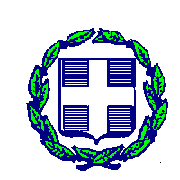 ΕΛΛΗΝΙΚΗ ΔΗΜΟΚΡΑΤΙΑΥΠΟΥΡΓΕΙΟ ……/ΠΕΡΙΦΕΡΕΙΑ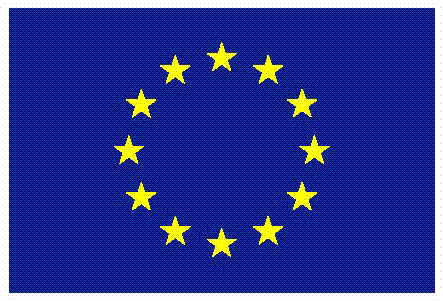 ΕΥΡΩΠΑΪΚΗ ΕΝΩΣΗΕιδική Υπηρεσία Διαχείρισης Προγράμματος «…………» ή Διαχειριστική Αρχή Προγράμματος ΕΣΠΑ –ΔΑΜΤαχ. Δ/νση :Ταχ. Κώδικας :Πληροφορίες: Τηλέφωνο :Email :<Τόπος>, <Ημερομηνία>Α.Π.: Προς: <Δικαιούχος> <Συνδικαιούχοι>ΕΠΙΜΕΡΙΣΜΟΣ ΠΡΑΞΗΣ ΣΕ ΠΡΟΓΡΑΜΜΑΤΑ / ΠΡΟΤΕΡΑΙΟΤΗΤΕΣΕΠΙΜΕΡΙΣΜΟΣ ΠΡΑΞΗΣ ΣΕ ΠΡΟΓΡΑΜΜΑΤΑ / ΠΡΟΤΕΡΑΙΟΤΗΤΕΣΕΠΙΜΕΡΙΣΜΟΣ ΠΡΑΞΗΣ ΣΕ ΠΡΟΓΡΑΜΜΑΤΑ / ΠΡΟΤΕΡΑΙΟΤΗΤΕΣΕΠΙΜΕΡΙΣΜΟΣ ΠΡΑΞΗΣ ΣΕ ΠΡΟΓΡΑΜΜΑΤΑ / ΠΡΟΤΕΡΑΙΟΤΗΤΕΣΠρόγραμμαΠροτεραιότηταΚατηγορία περιφέρειας Συγχρηματοδοτούμενη δημόσια δαπάνη1.Κωδικός Πράξης /MIS (ΟΠΣ): 2. Κωδικός COFOG23.Δικαιούχος:4.Κωδικός Δικαιούχου:5.Φυσικό αντικείμενο της πράξης:5.Φυσικό αντικείμενο της πράξης:6. Παραδοτέα πράξης6. Παραδοτέα πράξηςΚΩΔ. ΔΕΙΚΤΗΟΝΟΜΑΣΙΑ ΔΕΙΚΤΗΜΟΝΑΔΑ ΜΕΤΡΗΣΗΣΚΑΤΗΓΟΡΙΑ ΠΕΡΙΦΕΡΕΙΑΣ (για ΕΚΤ, ΕΤΠΑ) ΤΙΜΗ ΣΤΟΧΟΣ ΧΡΟΝΟΔΙΑΓΡΑΜΜΑ ΥΛΟΠΟΙΗΣΗΣΗ ημερομηνία έναρξης της πράξης ορίζεται η ………………….Η ημερομηνία λήξης της πράξης ορίζεται η ……………………..Η ανάληψη της υποχρέωσης για ……….……. του υποέργου «…………….….» πραγματοποιείται έως ……..(+)(Συμπληρώνεται από τη ΔΑ, εφόσον απαιτείται, η ανάληψη της υποχρέωσης για τις κατηγορίες ενεργειών του υποέργου, όπως αποτυπώνονται στο εγκεκριμένο ΤΔΠ, τμήμα ΣΤ, πεδία για τον χρονικό προγραμματισμό απαραίτητων ενεργειών για την έναρξη του υποέργου το οποίο έχει κριθεί ως κύριο-κρίσιμο. Η ημερομηνία προσδιορίζεται από τη ΔΑ λαμβάνοντας υπόψη τον χρονοπρογραμματισμό του δικαιούχου, όπως αυτός αποτυπώνεται στο ΤΔΠ.Στην περίπτωση που έχουν κριθεί (από τη ΔΑ) περισσότερα του ενός υποέργα ως κύρια-κρίσιμα, το σημείο 9 επαναλαμβάνεται για τα υποέργα που έχουν κριθεί ως κύρια-κρίσιμα.) ΚΑΤΑΝΟΜΗ ΚΟΣΤΟΥΣ ΠΡΑΞΗΣΚΑΤΑΝΟΜΗ ΚΟΣΤΟΥΣ ΠΡΑΞΗΣΣΥΝΟΛΙΚΗ ΔΗΜΟΣΙΑ ΔΑΠΑΝΗΙΔΙΩΤΙΚΗ ΣΥΜΜΕΤΟΧΗΣΥΝΟΛΙΚΟ ΚΟΣΤΟΣ ΠΡΑΞΗΣΣΥΓΧΡΗΜΑΤΟΔΟΤΟΥΜΕΝΗ ΔΗΜΟΣΙΑ ΔΑΠΑΝΗ ΠΡΑΞΗΣΚΑΤΑΝΟΜΗ ΔΗΜΟΣΙΑΣ ΔΑΠΑΝΗΣ ΑΝΑ ΣΥΝΔΙΚΑΙΟΥΧΟΚΑΤΑΝΟΜΗ ΔΗΜΟΣΙΑΣ ΔΑΠΑΝΗΣ ΑΝΑ ΣΥΝΔΙΚΑΙΟΥΧΟΚΑΤΑΝΟΜΗ ΔΗΜΟΣΙΑΣ ΔΑΠΑΝΗΣ ΑΝΑ ΣΥΝΔΙΚΑΙΟΥΧΟΚΩΔ. ΔΙΚΑΙΟΥΧΟΥΔΙΚΑΙΟΥΧΟΣΣΥΝΟΛΙΚΗ ΔΗΜΟΣΙΑ ΔΑΠΑΝΗΣΥΝΟΛΟΕΠΙΛΟΓΕΣ ΑΠΛΟΠΟΙΗΜΕΝΟΥ ΚΟΣΤΟΥΣΕΠΙΛΟΓΕΣ ΑΠΛΟΠΟΙΗΜΕΝΟΥ ΚΟΣΤΟΥΣΕΠΙΛΟΓΕΣ ΑΠΛΟΠΟΙΗΜΕΝΟΥ ΚΟΣΤΟΥΣΕΠΙΛΟΓΕΣ ΑΠΛΟΠΟΙΗΜΕΝΟΥ ΚΟΣΤΟΥΣΕΠΙΛΟΓΕΣ ΑΠΛΟΠΟΙΗΜΕΝΟΥ ΚΟΣΤΟΥΣΕΠΙΛΟΓΕΣ ΑΠΛΟΠΟΙΗΜΕΝΟΥ ΚΟΣΤΟΥΣΕΠΙΛΟΓΕΣ ΑΠΛΟΠΟΙΗΜΕΝΟΥ ΚΟΣΤΟΥΣΕΠΙΛΟΓΕΣ ΑΠΛΟΠΟΙΗΜΕΝΟΥ ΚΟΣΤΟΥΣΕΠΙΛΟΓΕΣ ΑΠΛΟΠΟΙΗΜΕΝΟΥ ΚΟΣΤΟΥΣΒΔΑΠΑΝΕΣ βάσει απλοποιημένου κόστουςΠαράμετροι ΕφαρμογήςΠαράμετροι ΕφαρμογήςΠαράμετροι ΕφαρμογήςΠαράμετροι ΕφαρμογήςΕπιλέξιμες Δαπάνες που καλύπτονται από την ΕΑΚΠροϋποθέσεις πληρωμής για Β1 και Β2Β.1ΔΑΠΑΝΕΣ βάσει  ΜΟΝΑΔΙΑΙΟΥ ΚΟΣΤΟΥΣ (Unit Cost)Μοναδιαίο ΚόστοςΜονάδα ΜέτρησηςΣυνολικός  Αριθμός ΜονάδωνΕπιλέξιμος Αριθμός ΜονάδωνΒ.1(+)Β.1-1ΔΑΠΑΝΕΣ βάσει ΜΟΝΑΔΙΑΙΟΥ ΚΟΣΤΟΥΣ (Unit Cost)-Άμεσες Δαπάνες προσωπικούΒ.1-1(+)Β.2ΔΑΠΑΝΕΣ βάσει  ΚΑΤ’ ΑΠΟΚΟΠΗ ΠΟΣΟΥ (Lump Sum)Σταθερό ΠοσόΣταθερό ΠοσόΣταθερό ΠοσόΣταθερό ΠοσόΒ.2(+)Β.3ΚΑΤ’ ΑΠΟΚΟΠΗ ΧΡΗΜΑΤΟΔΟΤΗΣΗ (Flat Rate Financing)Σταθερό ΠοσοστόΣταθερό ΠοσοστόΣταθερό ΠοσοστόΣταθερό ΠοσοστόΒ.3.1Δαπάνες βάσει ποσοστού επί των επιλέξιμων άμεσων δαπανών προσωπικού (έως 40%)Β.3.2Δαπάνες για αμοιβές προσωπικού βάσει ποσοστού επί των άμεσων δαπανών της πράξης εκτός δημοσίων συμβάσεων άνω των ορίων (έως 20%)Β.3.3Άλλη κατ’ αποκοπή χρηματοδότηση (βάσει μεθοδολογίας)Β.4ΕΜΜΕΣΕΣ ΔΑΠΑΝΕΣΒ.4.1Έμμεσες δαπάνες βάσει ποσοστού  επί των επιλέξιμων άμεσων δαπανών  προσωπικού (έως 15%)Β.4.2Έμμεσες δαπάνες βάσει ποσοστού επί του συνόλου των επιλέξιμων άμεσων δαπανών (έως 7%)Β.4.3Έμμεσες δαπάνες  βάσει ποσοστού 25% επί των επιλέξιμων άμεσων δαπανών (δράσεις ΕΤΑΚ )Β.4.4Έμμεσες δαπάνες  βάσει ποσοστού επί των επιλέξιμων άμεσων δαπανών ( έως 25%)Ελεύθερο κείμενο που συμπληρώνεται από τη ΔΑ.Για κάθε μια από τις κατηγορίες Β1. Δαπάνες βάσει μοναδιαίου κόστους (Unit Cost) και Β2. Δαπάνες βάσει κατ’ αποκοπή ποσού (Lump Sum) η ΔΑ συμπληρώνει αναλυτικά τα έγγραφα τεκμηρίωσης, δηλαδή τα δικαιολογητικά έγγραφα που τεκμηριώνουν την υλοποίηση κάθε μονάδας φυσικού αντικειμένου και πρέπει να τηρούνται από το Δικαιούχο και να είναι διαθέσιμα εφόσον ζητηθούν. Επιπλέον, η ΔΑ συμπληρώνει σε τι αφορά κάθε κατηγορία δαπανών βάσει απλοποιημένου κόστους που έχει επιλεγεί στον ανωτέρω Πίνακα, εφόσον κρίνεται σκόπιμη μια αναλυτικότερη αναφορά από αυτήν του πεδίου εφαρμογής του ανωτέρω Πίνακα. Παράδειγμα: Το μοναδιαίο κόστος (Unit Cost) (αα1) αφορά …………..ήΤο κατ’ αποκοπή ποσό (Lump Sum) (αα…) αφορά  ……….. (φυσικό αντικείμενο)	ΚΩΔ. ΣΑΚΩΔ. Πράξης ΣΑ (ΚΩΔ. Εναρίθμου)*Πρόταση εγγραφήςΕνεργός Ενάριθμος (που συνεχίζει να πληρώνει την πράξη)Σύνολο Π/Υ(Ενάριθμος)  (Νέο Έργο ΠΔΕ / Τροποποίηση)(Ναι/Όχι)(Ενάριθμος με το σύνολο των απαλλοτριώσεων)